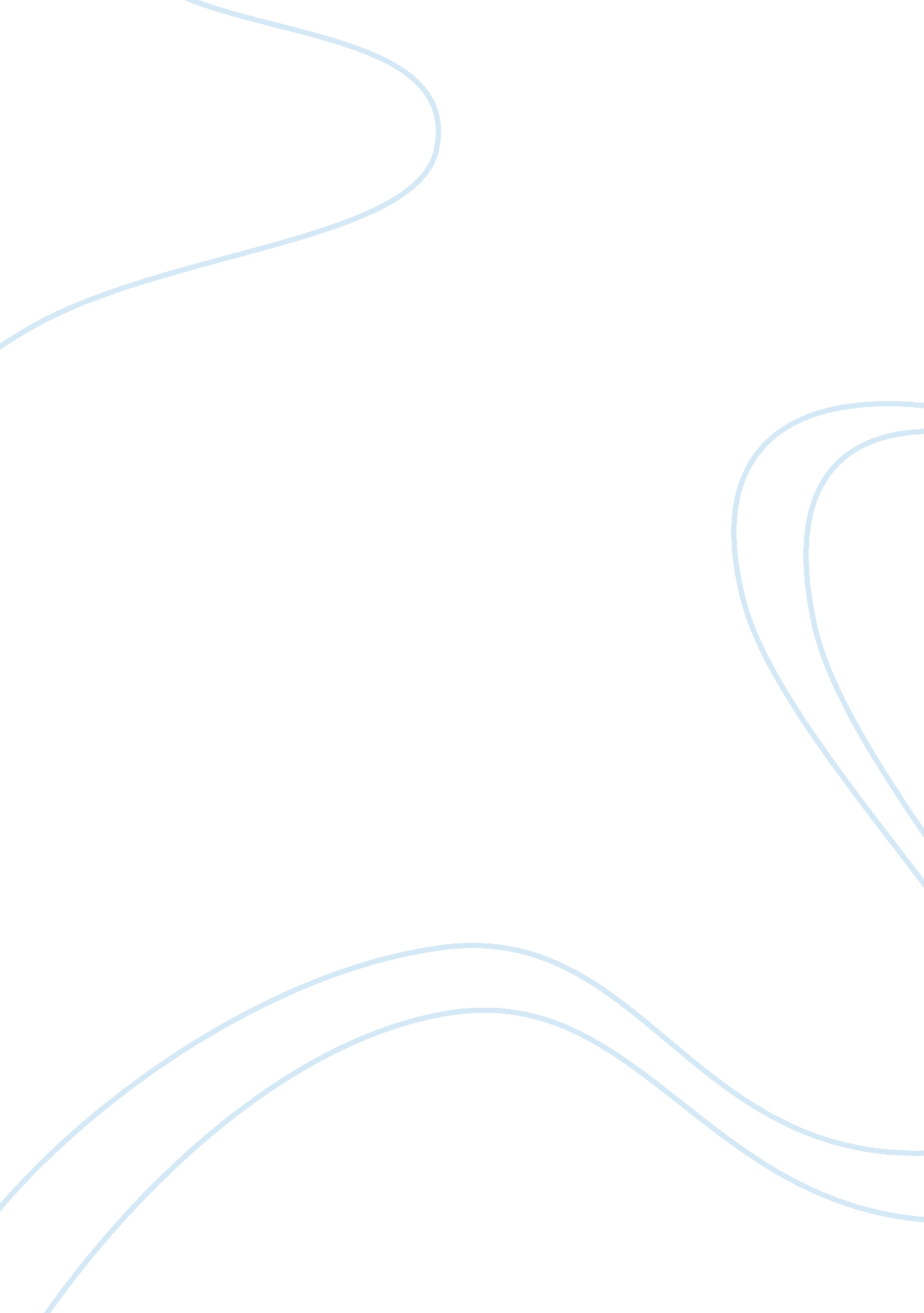 Why keeping data populations separate is crucial to the validity and integrity of...Science, Social Science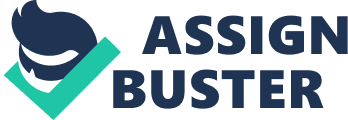 ﻿Keeping the data populations separate ensures the different moulds may be tested using their own different size, and their own variability. When put together, the process capability calculations could be termed as being worthless. This implies that there may be no genuine predictive power from all the calculations done. In the event that they are kept together, one may get wrong conclusions about a supplier (Pylipow 61). 
This leads to the compromising of integrity in the calculations and those that are carrying it out. A company can be able to monitor their suppliers’ movement through keeping data populations separate. This can ensure that a lasting relationship ensues. When all parties understand what they are dealing with, the relationship may mature into something stronger. This can make everyone profit from the business transaction. They could also know what they can do for them to be happy with their suppliers (Pylipow 61). 
How would one recommend the QMS for the company to describe the process to measure supplier capability? Write the paragraph, of how a QMS paragraph/section… supposed to read. 
The QMS for the company could ask for the structure of operations by the suppliers. The different processes used by the suppliers could be documented. This can provide space to reduce incoming inspection since it would be expensive. Having the suppliers provide evidence of capable and controlled processes, they might control supplier processes. Planning visits to their suppliers could be a significantly monumental opportunity. This can make them ensure that the processes are capable, and controlled (Pylipow 63). 
The company in need of suppliers could factor the cost of the initial and on-going supplier visits together with the total cost of quality. This is to aid in the company’s sourcing decision process. The QMS could ensure that the suppliers use capable measuring equipment. This could ensure that little or no errors are reported in the capability studies. Measurement capability studies can be carried out by the suppliers with the parts they make for the company. They can do this while making copies for the company to guarantee their genuineness. To ensure that the company is not responsible for any discrepancies in measurement, the company needs to determine and document their own measurement capabilities (Pylipow 63). 
What does one learn from this article? 
It is significantly vital for companies that need suppliers to ensure that they get the value for their money. If they need to be in business and make money, they need to trust their suppliers. The belief in their system should be enough reason to ensure that their integrity is not compromised. There has to be improved vigilance in the manner in which operations are run in any company. This is to avoid future problems that arise due to past mistakes. In the event, the problems do arise there should be people capable enough to handle such situations. 
Also, it is of importance that people in a company become willing to accept help from others instead of competing for the satisfactory job spots. This can, in turn, make the company realise some of the mistakes it might have done, and ensure they are corrected. 
Work cited 
Pylipow, P. E. Supply Chain Management: My Supplier’s Capability Is What? New York: Troy Publishers, 2003. 